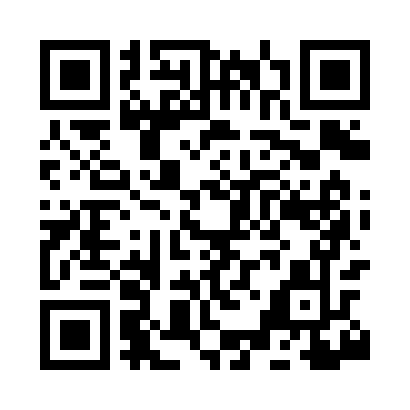 Prayer times for Weona Junction, Arkansas, USAMon 1 Jul 2024 - Wed 31 Jul 2024High Latitude Method: Angle Based RulePrayer Calculation Method: Islamic Society of North AmericaAsar Calculation Method: ShafiPrayer times provided by https://www.salahtimes.comDateDayFajrSunriseDhuhrAsrMaghribIsha1Mon4:245:511:064:558:229:482Tue4:255:511:074:558:229:483Wed4:265:521:074:558:229:484Thu4:265:521:074:568:219:475Fri4:275:531:074:568:219:476Sat4:285:541:074:568:219:477Sun4:285:541:074:568:219:468Mon4:295:551:084:568:209:469Tue4:305:551:084:568:209:4510Wed4:315:561:084:568:209:4511Thu4:315:561:084:568:199:4412Fri4:325:571:084:568:199:4413Sat4:335:581:084:578:199:4314Sun4:345:581:084:578:189:4215Mon4:355:591:084:578:189:4216Tue4:366:001:094:578:179:4117Wed4:376:001:094:578:179:4018Thu4:386:011:094:578:169:3919Fri4:396:021:094:578:169:3920Sat4:396:021:094:578:159:3821Sun4:406:031:094:578:149:3722Mon4:416:041:094:578:149:3623Tue4:426:051:094:568:139:3524Wed4:436:051:094:568:129:3425Thu4:446:061:094:568:129:3326Fri4:456:071:094:568:119:3227Sat4:466:071:094:568:109:3128Sun4:476:081:094:568:099:3029Mon4:486:091:094:568:089:2930Tue4:506:101:094:568:079:2831Wed4:516:111:094:558:079:26